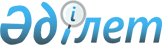 Об установлении единых ставок фиксированного налога на 2010 год
					
			Утративший силу
			
			
		
					Решение XVII сессии Шахтинского городского маслихата Карагандинской области от 22 декабря 2009 года N 523/17. Зарегистрировано Управлением юстиции города Шахтинск Карагандинской области 12 января 2010 года N 8-8-75.  Утратило силу - решением XXVIII сессии IV созыва Шахтинского городского маслихата Карагандинской области от 24 декабря 2010 года N 636/28      Сноска. Утратило силу - решением XXVIII сессии IV созыва Шахтинского городского маслихата Карагандинской области от 24.12.2010 N 636/28.

      В соответствии с Кодексом Республики Казахстан от 10 декабря 2008 года "О налогах и других обязательных платежах в бюджет" (Налоговый кодекс), Законом Республики Казахстан от 23 января 2001 года "О местном государственном управлении и самоуправлении в Республике Казахстан" городской Маслихат РЕШИЛ:



      1. Установить единые ставки фиксированного налога для индивидуальных предпринимателей и юридических лиц, осуществляющих деятельность в городе Шахтинске и прилегающих поселках на 2010 год согласно приложению.



      2. Признать утратившим силу решение IX сессии Шахтинского городского маслихата "Об установлении единых ставок фиксированного налога на 2009 год" от 25 декабря 2008 года N 435/9 (зарегистрировано в Реестре государственной регистрации нормативных правовых актов за N 8-8-63, опубликовано 13 февраля 2009 в газете "Шахтинский вестник" N 7).



      3. Настоящее решение вводится в действие по истечении десяти календарных дней после дня их первого официального опубликования.      Председатель сессии                        Р. Елизарьева      Секретарь городского

      Маслихата                                  А. Сатова

Приложение

к решению XVII сессии городского маслихата

от 22 декабря 2009 года N 523/17 

Размеры единых ставок фиксированного налога для индивидуальных предпринимателей и юридических лиц, осуществляющих деятельность в городе Шахтинске и прилегающих поселках на 2010 год
					© 2012. РГП на ПХВ «Институт законодательства и правовой информации Республики Казахстан» Министерства юстиции Республики Казахстан
				NНаименование объекта налогообложенияСтавка фиксированного суммарного налога на один объект, в месячном расчетном показателе на месяц1.Игровой автомат без выигрыша, предназначенный для проведения игры с одним игроком62.Игровой автомат без выигрыша, предназначенный для проведения игры с участием более одного игрока93.Персональный компьютер, используемый для проведения игры24.Игровая дорожка175.Карт66.Бильярдный стол7